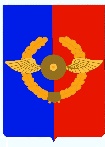 Российская ФедерацияА Д М И Н И С Т Р А Ц И Я Среднинского городского поселенияУсольского муниципального районаИркутской областиП О С Т А Н О В Л Е Н И ЕОт 28.04.2022 г.                                                                                                 № 35р.п. СреднийОб утверждении Положения и Состава конкурсной комиссии по отбору управляющей организации для управления многоквартирными домами, расположенными на территории Среднинского городского поселения Усольского муниципального района Иркутской областиВ целях реализации статьи 161 Жилищного кодекса Российской Федерации по отбору управляющей организаций для управления многоквартирными домами, расположенными на территории Среднинского городского поселения Усольского муниципального района Иркутской области, руководствуясь Федеральным законом от 6 октября 2003 года № 131-ФЗ «Об общих принципах организации местного самоуправления в Российской Федерации», постановлением Правительства Российской Федерации от 6 февраля 2006 г. № 75 «О порядке проведения органом местного самоуправления открытого конкурса по отбору управляющей организации для управления многоквартирным домом», руководствуясь ст.ст. 7, 47 Устава Среднинского муниципального образования, Администрация Среднинского городского поселения Усольского муниципального района Иркутской областиП О С Т А Н О В Л Я Е Т:1. Утвердить Положение о конкурсной комиссии по отбору управляющей организации для управления многоквартирными домами, расположенные на территории Среднинского городского поселения Усольского муниципального района Иркутской области согласно Приложению № 1 к настоящему постановлению.2. Утвердить Состав конкурсной комиссии по отбору управляющей организаций для управления многоквартирными домами, расположенными на территории Среднинского городского поселения Усольского муниципального района Иркутской области согласно Приложению № 2 к настоящему постановлению.3. Опубликовать настоящее постановление в газете «Информационный бюллетень Среднинского муниципального образования» и разместить на официальном сайте Среднинского муниципального образования http://srednyadm.ru/ в информационно-телекоммуникационной сети «Интернет».4. Постановление вступает в силу после дня официального опубликования.5. Контроль за исполнением настоящего постановления оставляю за собой.Глава городского поселенияСреднинского муниципального образования                      М.А. СемёноваИСПОЛНИТЕЛЬ:Заместитель главы                     ____________   М.М. Мельниковател. 8-902-57-60-245   В дело: 02-01-02СОГЛАСОВАНО:Главный специалистпо юридическим вопросами нотариальным действиям       ____________   Л.С. ЦубиковаРАССЫЛКА:1 экз. – Прокуратура;1 экз. – в дело;1 экз. – Регистр;1 экз. – сайт;1 экз. – в печатьЭлектронная версия правового акта и приложения соответствует бумажному носителю.Приложение № 1УТВЕРЖДЕНО постановлением Администрации Среднинского городского поселения Усольского муниципального района Иркутской области от 28.04.2022 № 35Положениео конкурсной комиссии по отбору управляющей организациидля управления многоквартирными домами, расположеннымина территории Среднинского городского поселения Усольского муниципального района Иркутской областиГлава 1. Общие положения1. Настоящее Положение о конкурсной комиссии по отбору управляющей организации для управления многоквартирными домами, расположенными на территории Среднинского городского поселения Усольского муниципального района Иркутской области, председатель конкурсной комиссии (далее - Положение), разработано в соответствии с постановлением Правительства Российской Федерации от 6 февраля 2006 г. № 75 «О порядке проведения органом местного самоуправления открытого конкурса по отбору управляющей организации для управления многоквартирным домом» и определяет цели создания, функции, состав и порядок деятельности конкурсной комиссии по отбору управляющей организации для управления многоквартирными домами, расположенных на территории Среднинского городского поселения Усольского муниципального района Иркутской области, председатель конкурсной комиссии(далее - конкурсная комиссия) путем проведения открытого конкурса.Глава 2. Правовое регулирование2. Конкурсная комиссия в своей деятельности руководствуется Жилищным кодексом Российской Федерации, постановлением Правительства Российской Федерации от 6 февраля 2006 г. № 75 «О порядке проведения органом местного самоуправления открытого конкурса по отбору управляющей организации для управления многоквартирным домом», иными действующими нормативными правовыми актами Российской Федерации, Иркутской области, Администрации Среднинского городского поселения Усольского муниципального района Иркутской области и настоящим Положением.Глава 3. Цели и задачи конкурсной комиссии4. Конкурсная комиссия создается в целях:1) рассмотрения и оценки заявок на участие в открытом конкурсе по отбору управляющей организации для управления многоквартирными домами;2) проведения конкурса, подведения итогов и определения победителей конкурса на право заключения договоров управления многоквартирными домами;5. Исходя из целей деятельности конкурсной комиссии в задачи конкурсной комиссии входит:1) обеспечение объективности при рассмотрении, сопоставлении и оценке заявок на участие в открытом конкурсе поданных на бумажном носителе либо поданных в форме электронных документов и подписанных в соответствии с нормативными правовыми актами Российской Федерации;2) создание равных условий участия в конкурсе для юридических лиц независимо от организационно-правовой формы и индивидуальных предпринимателей;3) доступность информации о проведении конкурса и обеспечение открытости его проведения;4) соблюдение принципов публичности, прозрачности, конкурентности при проведении конкурса;5) устранение возможностей злоупотребления и коррупции при проведении конкурса.Глава 4. Порядок формирования конкурсной комиссии6. Конкурсная комиссия является коллегиальным органом, созданным для проведения открытого конкурса по отбору управляющей организации для управления многоквартирными домами.7. Персональный состав конкурсной комиссии, в том числе председатель комиссии (далее - Председатель), утверждается постановлением Администрации Среднинского городского поселения Усольского муниципального района Иркутской области до опубликования извещения о проведении открытого конкурса по отбору управляющей организации для управления многоквартирными домами.8. В состав конкурсной комиссии входит не менее пяти человек – членов конкурсной комиссии, в том числе должностные лица Администрации Среднинского городского поселения Усольского муниципального района Иркутской области, являющегося организатором конкурса (далее – Организатор). В состав комиссии также могут включатся депутаты Думы Среднинского городского поселения Усольского муниципального района Иркутской области, в соответствии с действующим законодательством Российской Федерации.9. Членами конкурсной комиссии не могут быть физические лица, лично заинтересованные в результатах конкурса (в том числе лица, являющиеся претендентами, участниками конкурса или состоящие в трудовых отношениях с организациями, являющимися претендентами, участниками конкурса, а также родственники претендента (участника конкурса) - физического лица (физических лиц), состоящего в трудовых отношениях с организациями, являющимися претендентами, участниками конкурса, либо физические лица, на которых способны оказывать влияние претенденты, участники конкурса (в том числе лица, являющиеся участниками (акционерами) указанных организаций, членами их органов управления, кредиторами участников конкурса). В случае выявления таких лиц организатор конкурса обязан незамедлительно исключить их из состава конкурсной комиссии и назначить иных лиц в соответствии с настоящим Положением.10. Руководство работой конкурсной комиссии осуществляет председатель конкурсной комиссии, назначаемый в соответствии с пунктом 4.2. главы 4 настоящего Положения, а в его отсутствие - заместитель.11. Председатель и заместитель председателя конкурсной комиссии являются членами конкурсной комиссии.12. Замена члена конкурсной комиссии утверждается постановлением Администрации Среднинского городского поселения Усольского муниципального района Иркутской области.13. По решению организатора в состав конкурсной комиссии утверждена должность секретаря конкурсной комиссии.Глава 5. Права и обязанности председателя конкурсной комиссии14. Председатель конкурсной комиссии:1) осуществляет общее руководство работой конкурсной комиссии и обеспечивает выполнение настоящего Положения;2) объявляет заседание правомочным или выносит решение о его переносе из-за отсутствия необходимого количества членов;3) открывает и ведет заседания конкурсной комиссии, объявляет перерывы;4) объявляет состав конкурсной комиссии;5) назначает члена конкурсной комиссии, который будет осуществлять вскрытие конвертов с заявками на участие в конкурсе;6) объявляет сведения, подлежащие объявлению на процедуре вскрытия конвертов с заявками на участие в конкурсе;7) определяет порядок рассмотрения обсуждаемых вопросов;8) в случае необходимости выносит на обсуждение конкурсной комиссии вопрос о привлечении к работе конкурсной комиссии экспертов;9) подписывает протокол вскрытия конвертов с заявками на участие в конкурсе, протокол рассмотрения заявок на участие в конкурсе и протокол оценки и сопоставления заявок на участие в конкурсе;10) объявляет победителя конкурса;11) осуществляет иные действия в соответствии с законодательством Российской Федерации, постановлением Правительства Российской Федерации от 06.02.2006 № 75 "О порядке проведения органом местного самоуправления открытого конкурса по отбору управляющей организации для управления многоквартирным домом" и настоящим Положением.Глава 6. Функции конкурсной комиссии15. Основными функциями конкурсной комиссии являются:1) вскрытие конвертов с заявками на участие в конкурсе и открытие доступа к поданным в форме электронных документов заявкам на участие в конкурсе;2) рассмотрение, оценка и сопоставление заявок на участие в конкурсе;3) определение победителя конкурса;4) ведение протокола вскрытия конвертов с заявками на участие в конкурсе по отбору управляющей организации для управления многоквартирными домами, протокола рассмотрения заявок на участие в конкурсе и протокола конкурса по отбору управляющей организации для управления многоквартирными домами;5) принятие решения о признании участником конкурса или отказе в допуске претендента к участию в конкурсе.Глава 7. Права и обязанности конкурсной комиссии16. Конкурсная комиссия обязана:1) вносить представленные участниками конкурса разъяснения положений, поданных ими, в том числе и в электронной форме, документов и заявок на участие в конкурсе в протокол вскрытия конвертов;2)  не проводить переговоров с участниками (претендентами) конкурса до рассмотрения его заявки на участие в конкурсе или проведения конкурса;3) непосредственно перед вскрытием конвертов с заявками на участие в конкурсе, но не раньше времени, указанного в извещении о проведении конкурса и конкурсной документации, объявить лицам, присутствующим при вскрытии таких конвертов о возможности изменить или отозвать поданные заявки на участие, а также подать заявку на участие в конкурсе взамен отозванной до начала процедур вскрытия конвертов до вскрытия конвертов с заявками на участие в конкурсе.17. Конкурсная комиссия вправе:1) потребовать от участников конкурса представления разъяснений положений поданных ими заявок на участие в конкурсе, в том числе и заявок, при вскрытии конвертов;2) обратиться к организатору конкурса за разъяснениями по предмету закупки.18. Члены конкурсной комиссии обязаны:1) знать и руководствоваться в своей деятельности требованиями законодательства Российской Федерации и настоящего Положения;2) лично присутствовать на заседаниях конкурсной комиссии, отсутствие на заседании конкурсной комиссии допускается только по уважительным причинам в соответствии с трудовым законодательством Российской Федерации;3) соблюдать правила рассмотрения, оценки и сопоставления заявок на участие в конкурсе;4) не допускать разглашения сведений, ставших им известными в ходе проведения процедур конкурса, кроме случаев, прямо предусмотренных законодательством Российской Федерации.19. Члены конкурсной комиссии вправе:1) знакомиться со всеми представленными на рассмотрение документами и сведениями, составляющими заявку на участие в конкурсе;2) выступать по вопросам повестки дня на заседаниях комиссии;3) проверять правильность содержания протокола вскрытия конвертов, протокола рассмотрения заявок на участие в конкурсе, в том числе правильность отражения в этих протоколах своего выступления.Члены конкурсной комиссии имеют право письменно изложить свое особое мнение, которое прикладывается к протоколу вскрытия конвертов, протоколу рассмотрения заявок на участие в конкурсе, протоколу конкурса по выбору управляющей организации для управления многоквартирными домами, в зависимости от того, по какому вопросу оно излагается.20. Члены конкурсной комиссии:1) присутствуют на заседаниях конкурсной комиссии и принимают решения по вопросам, отнесенным к компетенции конкурсной комиссии настоящим Положением и законодательством Российской Федерации;2) осуществляют рассмотрение, оценку и сопоставление заявок на участие в конкурсе, в соответствии с требованиями действующего законодательства, конкурсной документации и настоящего Положения;3) подписывают протокол вскрытия конвертов, протокол рассмотрения заявок на участие в конкурсе, протокола конкурса по отбору управляющей организации для управления многоквартирными домами;4) рассматривают разъяснения положений документов и заявок на участие в конкурсе, представленных участниками конкурса;5) принимают участие в определении победителя конкурса, в том числе путем обсуждения и голосования;6) осуществляют иные действия в соответствии с законодательством Российской Федерации и настоящим Положением.21. Секретарь конкурсной комиссии или другой уполномоченный Председателем член конкурсной комиссии:1) осуществляет подготовку заседаний конкурсной комиссии, включая оформление и рассылку необходимых документов, информирование членов конкурсной комиссии по всем вопросам, относящимся к их функциям, в том числе извещает лиц, принимающих участие в работе конкурсной комиссии, о времени и месте проведения заседаний не менее чем за два рабочих дня до их начала и обеспечивает членов конкурсной комиссии необходимыми материалами;2) по ходу заседаний конкурсной комиссии оформляет протокол вскрытия конвертов, протокол рассмотрения заявок на участие в конкурсе и протокол оценки и сопоставления заявок на участие в конкурсе;3) осуществляет иные действия организационно-технического характера в соответствии с законодательством Российской Федерации и настоящим Положением.Глава 8. Регламент работы конкурсной комиссии22. Работа конкурсной комиссии осуществляется на ее заседаниях. Заседание конкурсной комиссии считается правомочным, если на заседании присутствуют более 50 процентов общего числа ее членов.23. Решения конкурсной комиссии принимаются простым большинством голосов членов конкурсной комиссии, принявших участие в ее заседании. При равенстве голосов решение принимается Председателем конкурсной комиссии. При голосовании каждый член данной конкурсной комиссии имеет один голос. Голосование осуществляется открыто. Заочное голосование не допускается.24. Конкурсная комиссия вскрывает конверты с заявками на участие в конкурсе публично в день, во время и в месте, указанные в извещении о проведении конкурса и конкурсной документации.25. При вскрытии конвертов с заявками на участие в конкурсе конкурсная комиссия вправе потребовать от претендента, присутствующего на ее заседании, разъяснений сведений, содержащихся в представленных им документах и в заявке на участие в конкурсе. При этом не допускается изменение заявки на участие в конкурсе. Конкурсная комиссия не вправе предъявлять дополнительные требования к претендентам. Не допускается изменять предусмотренные конкурсной документацией требования к претендентам. 26. В протокол вскрытия конвертов заносятся сведения, предусмотренные законодательством Российской Федерации. Не допускается заполнение протоколов карандашом и внесение в них исправлений.27. В случае представления участниками конкурса разъяснений, поданных ими, в том числе и в форме электронных документов, документов и заявок на участие в конкурсе, указанные разъяснения также вносятся в протокол вскрытия конвертов.28 Протокол вскрытия конвертов должен быть подписан всеми присутствующими членами конкурсной комиссии непосредственно после вскрытия конвертов с заявками на участие в конкурсе.29. Конверты с заявками на участие в конкурсе, полученные после начала процедуры вскрытия конвертов, в день их поступления возвращаются организатором конкурса претендентам. Организатор конкурса возвращает внесенные в качестве обеспечения заявки на участие в конкурсе средства указанным лицам в течение пяти рабочих дней с даты подписания протокола вскрытия конвертов.30. Конкурсная комиссия рассматривает заявки на участие в конкурсе в срок, не превышающий семи дней с даты начала процедуры вскрытия конвертов с заявками на участие в конкурсе.31. Конкурсная комиссия проверяет наличие документов в составе заявки на участие в конкурсе в соответствии с требованиями, предъявляемыми к заявке на участие в конкурсе конкурсной документацией и законодательством Российской Федерации.32. Конкурсная комиссия проверяет соответствие участников конкурса требованиям, установленным законодательством Российской Федерации к участникам конкурса.33. На основании результатов рассмотрения заявок на участие в конкурсе конкурсной комиссией принимается решение о допуске к участию в конкурсе претендента и о признании претендента, подавшего заявку на участие в конкурсе, участником конкурса или об отказе в допуске такого претендента к участию в конкурсе и оформляется протокол рассмотрения заявок на участие в конкурсе, который подписывается всеми присутствующими членами конкурсной комиссии в день окончания рассмотрения заявок на участие в конкурсе.34. В случае если только один претендент признан участником конкурса, организатор конкурса в течение трех рабочих дней с даты подписания протокола рассмотрения заявок на участие в конкурсе передает этому претенденту проект договора управления многоквартирным домом, входящий в состав конкурсной документации. При этом договор управления многоквартирным домом заключается на условиях выполнения обязательных работ и услуг, указанных в извещении о проведении конкурса и конкурсной документации, за плату и содержание и ремонт жилого помещения, размер которой указан в извещении о проведении конкурса. Такой участник конкурса не вправе отказаться от заключения договора управления многоквартирным домом.35.  В случае если на основании результатов рассмотрения заявок на участие в конкурсе принято решение об отказе в допуске к участию в конкурсе всех претендентов, организатор конкурса в течение трех месяцев проводит новый конкурс в соответствии с настоящими Правилами. При этом организатор конкурса вправе изменить условия проведения конкурса.Организатор конкурса возвращает внесенные в качестве обеспечения заявки на участие в конкурсе средства претендентам, не допущенным к участию в конкурсе, в течение пяти рабочих дней со дня подписания протокола рассмотрения заявок на участие в конкурсе.Приложение № 2Утвержден постановлением Администрации Среднинского городского поселения Усольского муниципального района Иркутской области от 28.04.2022 № 35Составконкурсной комиссии по отбору управляющей организациидля управления многоквартирными домами, расположеннымина территории Среднинского городского поселения Усольского муниципального района Иркутской областиСемёнова Марина Анатольевна – председатель конкурсной комиссии; глава Среднинского городского поселения Усольского муниципального района Иркутской области.Мурсаева Наталья Александровна – секретарь конкурсной комиссии; старший инспектор по муниципальному хозяйству Среднинского городского поселения Усольского муниципального района Иркутской области.Члены комиссии:Мельникова Мария Михайловна – заместитель Главы Среднинского городского поселения Усольского муниципального района Иркутской области;Цубикова Любовь Сергеевна – главный специалист по юридическим вопросам и нотариальным действиям Среднинского городского поселения Усольского муниципального района Иркутской области;Новикова Анна Валерьевна – главный специалист по экономической политике – контрактный управляющий Среднинского городского поселения Усольского муниципального района Иркутской области;Евсеев Евгений Юрьевич – председатель Думы Среднинского городского поселения Усольского муниципального района Иркутской области;Вырезкова Ольга Геннадьевна – депутат Думы Среднинского городского поселения Усольского муниципального района Иркутской области.